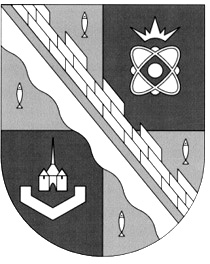 администрация МУНИЦИПАЛЬНОГО ОБРАЗОВАНИЯ                                        СОСНОВОБОРСКИЙ ГОРОДСКОЙ ОКРУГ  ЛЕНИНГРАДСКОЙ ОБЛАСТИРАСПОРЯЖЕНИЕот 11/03/2021 № 86-рОб утверждении результатов мониторинга закупок товаров, работ, услуг для обеспечения муниципальных нужд муниципального образования Сосновоборский городской округЛенинградской областиВ соответствии с постановлением администрации Сосновоборского городского округа от 24.12.2020 № 2602 «Об утверждении Правил осуществления мониторинга закупок товаров, работ, услуг для обеспечения муниципальных нужд муниципального образования Сосновоборский городской округ»: 1. Утвердить отчет о результатах мониторинга закупок товаров, работ, услуг для обеспечения муниципальных нужд муниципального образования Сосновоборский городской округ Ленинградской области за 2020 год, согласно Приложению к настоящему распоряжению.2. Отделу по связям с общественностью (пресс-центр) Комитета по общественной безопасности и информации администрации (Никитина В.Г.) разместить настоящее распоряжение на официальном сайте Сосновоборского городского округа.3. Контроль за исполнением настоящего распоряжения возложить на первого заместителя главы администрации Сосновоборского городского округа Лютикова С.Г.Глава Сосновоборского городского округа         	                                                  М.В. ВоронковИсп. А.С. Перфилова62851 ЯЕСОГЛАСОВАНО: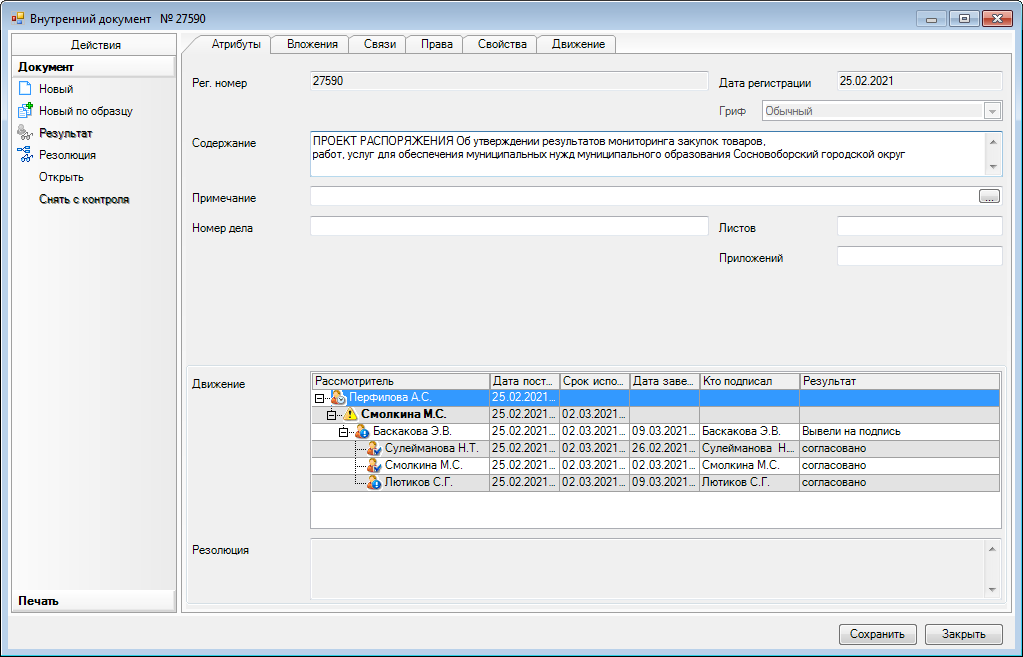 Рассылка: ОО, Юр. отдел, ОМЗ, КФ, ЦБ, КО, КУМИ, МКУ "ЦАХО", пресс-центр, прокуратураУТВЕРЖДЕНраспоряжением администрации Сосновоборского городского округаот 11/03/2021 № 86-Р(Приложение)Отчет о результатах мониторинга закупок товаров, работ, услуг для обеспечения  муниципальных нужд муниципального образования Сосновоборский городской округ                              за 2020 годN п/пПоказатель оценкиПоказатель оценки1221Количество объявленных процедур (по количеству)3502Количество объявленных процедур (по сумме)1 646 885 561,033Количество процедур, не приведших к заключению контракта (по количеству)204Количество процедур, не приведших к заключению контракта (по сумме)1 753 565 634,925Количество процедур, в которых не подана ни одна заявка (по количеству)126Количество процедур, в которых не подана ни одна заявка (по сумме)203 527 851,007Количество процедур, в которых не признана соответствующей ни одна заявка (по количеству)18Количество процедур, в которых не признана соответствующей ни одна заявка (по сумме)3 108 468,009Количество процедур, в которых подана только одна заявка (по количеству)7510Количество процедур, в которых подана только одна заявка (по сумме)480 210 518,2011Количество состоявшихся процедур (по количеству)23312Количество состоявшихся процедур (по сумме)664 554 365,2713Количество несостоявшихся процедур, которые приведут к заключению контракта (по количеству)10214Количество несостоявшихся процедур, которые приведут к заключению контракта (по сумме)777 202 840,8215Среднее число поданных заявок на участие в процедурах, которые приведут к заключению контракта4,216Среднее число допущенных заявок на участие в процедурах, которые приведут к заключению контракта417Количество контрактов, заключенных по результатам процедур (по количеству)33018Количество контрактов, заключенных по результатам процедур (по сумме)1 143 346 735,4419Количество контрактов, заключенных по результатам несостоявшихся процедур (по количеству)10120Количество контрактов, заключенных по результатам несостоявшихся процедур (по сумме)771 111 277,4521Экономия средств бюджета по результатам процедур30 868 118,1722Количество контрактов, договоров, заключенных с единственным поставщиком (по количеству)388623Количество контрактов, договоров, заключенных с единственным поставщиком (по сумме)556 357 992,3724Среднее число поданных заявок на контракт025Среднее число допущенных заявок на контракт0